Which one? – Yang mana? mixed listening activitiesActivity 1 – Faulty echoListen to the 10 sentences or questions being read aloud. Each will be read twice. If the sentence or question has a mistake the second time it is read, correct the mistake and write down the correct sentence or question in the table below. If there is no mistake in the sentence, you do not have to write it in the table – you can leave the row blank.Activity 2 – This or thatRead the 10 sentences or questions in English below. You will hear 2 possible translations in Indonesian for each sentence, Translation A and Translation B. Decide which one is the correct translation, then circle A or B.Activity 3 – Missing wordsListen to the text below being read aloud. There are words in the text that you will not hear (they will be missed out completely). Highlight the words that are missing and make a list of them next to the text in Indonesian.For the teacherRemove this section before sharing this resource with students.Students who are Deaf, deaf and hard of hearing may be given these transcripts to support them to access the texts.Activity 1 – Faulty echoAudio fileActivity 1 – faulty echo.mp3 (2:12).TranscriptSentences with errors are shown in bold.Saya mau beli sarung yang biru. Saya mau beli sarung yang biru.Ukiran ini besar sekali. Ukiran ini besar sekali.Kaus ini murah sekali. Kaus ini sekali murah.Kamu mau beli topi yang mana? Kamu mau beli topi yang mana?Saya tidak mau beli oleh-oleh. Saya beli tidak mau oleh-oleh.Kamu mau beli cincin yang mana? Kamu mau beli cincin mana yang?Rok ini berkualitas tinggi. Rok ini tinggi berkualitas.Kamu mau beli suvenir yang murah? Kamu mau beli suvenir yang murah?Bagaimana kalung itu? Bagaimana kalung itu?Saya mau beli kopi dan biskuit. Saya mau kopi dan biskuit beli.Activity 2 – This or thatAudio fileActivity 2 – this or that.mp3 (5:35). TranscriptThe correct translations are shown in bold.A: Dompet itu biru dan trendi.
B: Dompet itu hijau dan trendi.A: Sarung ini berkualitas tinggi.
B: Sarung ini tidak berkualitas tinggi.A: Kalung itu mahal sekali.
B: Kalung itu murah sekali.A: Apa ukiran itu?
B: Bagaimana ukiran itu?A: Saya mau makan suvenir yang murah.
B: Saya mau beli suvenir yang murah.A: Saya mau beli kaus yang merah.
B: Saya mau beli kaus yang murah.A: Kamu mau beli rok di mana?
B: Kamu mau beli rok yang mana?A: Saya mau beli kacamata hitam yang modern tetapi murah.
B: Saya mau beli kalung yang modern tetapi murah.A: Saya mau beli biskuit yang asli.
B: Saya tidak mau beli biskuit yang asli.A: Kamu mau beli kaus yang mana?
B: Kamu mau beli topi yang mana?Activity 3 – Missing wordsAudio fileActivity 3 – missing words.mp3 (2:11). TranscriptThe missing words are shown in bold.Saya ke Indonesia. Wah, ada banyak suvenir yang murah! Saya beli sarung yang ungu dan biru. Saya beli dompet dan sandal jepit yang trendi dan modern. Saya juga beli cincin dan kalung yang berkualitas tinggi. Saya mau beli ukiran, tetapi ukiran itu terlalu besar. Saya beli kopi dan biskuit yang enak. Suvenir di Indonesia hebat sekali!© State of New South Wales (Department of Education), 2024The copyright material published in this resource is subject to the Copyright Act 1968 (Cth) and is owned by the NSW Department of Education or, where indicated, by a party other than the NSW Department of Education (third-party material).Copyright material available in this resource and owned by the NSW Department of Education is licensed under a Creative Commons Attribution 4.0 International (CC BY 4.0) license.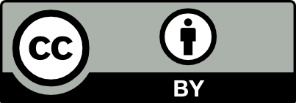 This license allows you to share and adapt the material for any purpose, even commercially.Attribution should be given to © State of New South Wales (Department of Education), 2024.Material in this resource not available under a Creative Commons license:the NSW Department of Education logo, other logos and trademark-protected materialmaterial owned by a third party that has been reproduced with permission. You will need to obtain permission from the third party to reuse its material.Links to third-party material and websitesPlease note that the provided (reading/viewing material/list/links/texts) are a suggestion only and implies no endorsement, by the New South Wales Department of Education, of any author, publisher, or book title. School principals and teachers are best placed to assess the suitability of resources that would complement the curriculum and reflect the needs and interests of their students.If you use the links provided in this document to access a third-party's website, you acknowledge that the terms of use, including licence terms set out on the third-party's website apply to the use which may be made of the materials on that third-party website or where permitted by the Copyright Act 1968 (Cth). The department accepts no responsibility for content on third-party websites.ItemCorrect sentence1.2.3.4.5.6.7.8.9.10.ItemEnglish sentenceTranslation ATranslation B1.That wallet is green and trendy.AB2.This sarong is high quality.AB3.That necklace is very expensive.AB4.What is that carving like?AB5.I want to buy souvenirs which are cheap.AB6.I want to buy a t-shirt which is red.AB7.Which dress do you want to buy?AB8.I want to buy sunglasses which are modern but cheap. AB9.I want to buy biscuits which are authentic.AB10.Which hat do you want to buy?ABTextMissing wordsSaya ke Indonesia. Wah, ada banyak suvenir yang murah! Saya beli sarung yang ungu dan biru. Saya beli dompet dan sandal jepit yang trendi dan modern. Saya juga beli cincin dan kalung yang berkualitas tinggi. Saya mau beli ukiran, tetapi ukiran itu terlalu besar. Saya beli kopi dan biskuit yang enak. Suvenir di Indonesia hebat sekali!